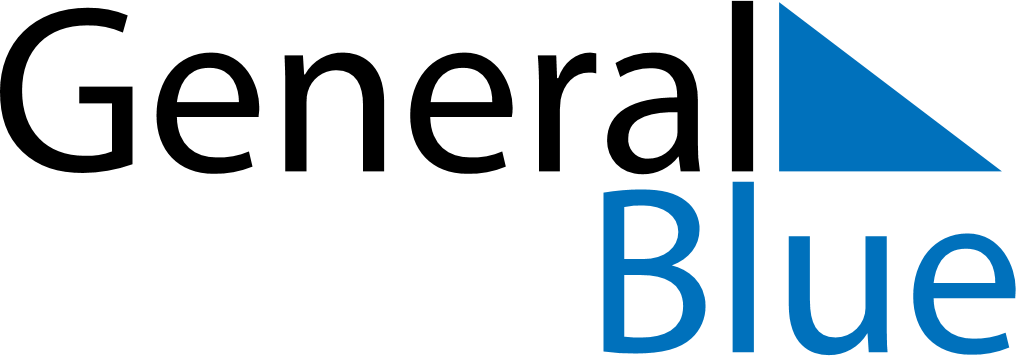 May 2024May 2024May 2024May 2024May 2024May 2024Knik-Fairview, Alaska, United StatesKnik-Fairview, Alaska, United StatesKnik-Fairview, Alaska, United StatesKnik-Fairview, Alaska, United StatesKnik-Fairview, Alaska, United StatesKnik-Fairview, Alaska, United StatesSunday Monday Tuesday Wednesday Thursday Friday Saturday 1 2 3 4 Sunrise: 5:47 AM Sunset: 10:03 PM Daylight: 16 hours and 16 minutes. Sunrise: 5:44 AM Sunset: 10:06 PM Daylight: 16 hours and 22 minutes. Sunrise: 5:41 AM Sunset: 10:09 PM Daylight: 16 hours and 27 minutes. Sunrise: 5:38 AM Sunset: 10:11 PM Daylight: 16 hours and 33 minutes. 5 6 7 8 9 10 11 Sunrise: 5:35 AM Sunset: 10:14 PM Daylight: 16 hours and 39 minutes. Sunrise: 5:32 AM Sunset: 10:17 PM Daylight: 16 hours and 44 minutes. Sunrise: 5:29 AM Sunset: 10:20 PM Daylight: 16 hours and 50 minutes. Sunrise: 5:27 AM Sunset: 10:22 PM Daylight: 16 hours and 55 minutes. Sunrise: 5:24 AM Sunset: 10:25 PM Daylight: 17 hours and 1 minute. Sunrise: 5:21 AM Sunset: 10:28 PM Daylight: 17 hours and 6 minutes. Sunrise: 5:18 AM Sunset: 10:30 PM Daylight: 17 hours and 11 minutes. 12 13 14 15 16 17 18 Sunrise: 5:16 AM Sunset: 10:33 PM Daylight: 17 hours and 17 minutes. Sunrise: 5:13 AM Sunset: 10:36 PM Daylight: 17 hours and 22 minutes. Sunrise: 5:10 AM Sunset: 10:38 PM Daylight: 17 hours and 27 minutes. Sunrise: 5:08 AM Sunset: 10:41 PM Daylight: 17 hours and 33 minutes. Sunrise: 5:05 AM Sunset: 10:43 PM Daylight: 17 hours and 38 minutes. Sunrise: 5:03 AM Sunset: 10:46 PM Daylight: 17 hours and 43 minutes. Sunrise: 5:00 AM Sunset: 10:49 PM Daylight: 17 hours and 48 minutes. 19 20 21 22 23 24 25 Sunrise: 4:58 AM Sunset: 10:51 PM Daylight: 17 hours and 53 minutes. Sunrise: 4:55 AM Sunset: 10:54 PM Daylight: 17 hours and 58 minutes. Sunrise: 4:53 AM Sunset: 10:56 PM Daylight: 18 hours and 3 minutes. Sunrise: 4:51 AM Sunset: 10:59 PM Daylight: 18 hours and 8 minutes. Sunrise: 4:48 AM Sunset: 11:01 PM Daylight: 18 hours and 12 minutes. Sunrise: 4:46 AM Sunset: 11:03 PM Daylight: 18 hours and 17 minutes. Sunrise: 4:44 AM Sunset: 11:06 PM Daylight: 18 hours and 21 minutes. 26 27 28 29 30 31 Sunrise: 4:42 AM Sunset: 11:08 PM Daylight: 18 hours and 26 minutes. Sunrise: 4:40 AM Sunset: 11:10 PM Daylight: 18 hours and 30 minutes. Sunrise: 4:38 AM Sunset: 11:13 PM Daylight: 18 hours and 34 minutes. Sunrise: 4:36 AM Sunset: 11:15 PM Daylight: 18 hours and 39 minutes. Sunrise: 4:34 AM Sunset: 11:17 PM Daylight: 18 hours and 43 minutes. Sunrise: 4:32 AM Sunset: 11:19 PM Daylight: 18 hours and 46 minutes. 